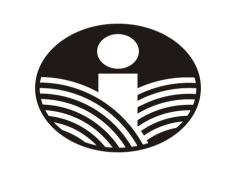 VĮ ŽEMĖS ŪKIO INFORMACIJOS IR KAIMO VERSLO CENTRO GENERALINIS DIREKTORIUSĮSAKYMASDĖL VEIKSMŲ VALSTYBĖS ĮMONĖJE ŽEMĖS ŪKIO INFORMACIJOS IR KAIMO VERSLO CENTRE GAVUS NETEISĖTĄ ATLYGĮ TVARKOS APRAŠO PATVIRTINIMO2022 m. sausio 31 d. Nr. 1V-17VilniusVadovaudamasis Lietuvos Respublikos viešųjų ir privačių interesų derinimo įstatymo nuostatomis, Rekomendacinėmis gairėmis dėl dovanų ir paslaugų priėmimo apribojimų, patvirtintomis Vyriausiosios tarnybinės etikos komisijos 2020 m. kovo 12 d. sprendimu Nr. KS-40 „Dėl Rekomendacinių gairių dėl dovanų ar paslaugų priėmimo apribojimų patvirtinimo“, kitais Lietuvos Respublikos teisės aktais, reglamentuojančiais korupcijos prevenciją ir viešųjų interesų derinimą, ir siekdamas užtikrinti valstybės įmonės Žemės ūkio informacijos ir kaimo verslo centro veiklos skaidrumą ir korupcijos prevenciją dovanų politikos srityje:1. T v i r t i n u Veiksmų valstybės įmonėje Žemės ūkio informacijos ir kaimo verslo centre gavus neteisėtą atlygį tvarkos aprašą (toliau – Aprašas) (pridedama).2. P a v e d u Dokumentų valdymo skyriui supažindinti valstybės įmonės Žemės ūkio informacijos ir kaimo verslo centro (toliau – ŽŪIKVC) darbuotojus su Aprašu bei paskelbti jį ŽŪIKVC interneto svetainėje www.vic.lt. Generalinis direktorius                                                                                                    Artūras PalekasParengėAudrius Penkauskas